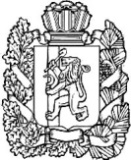 АДМИНИСТРАЦИЯ ПОСЕЛКА НИЖНИЙ ИНГАШНИЖНЕИНГАШСКОГО РАЙОНА КРАСНОЯРСКОГО КРАЯПОСТАНОВЛЕНИЕ16.12.2021 г.                             пгт. Нижний Ингаш                                            №201 О внесении изменений в Постановление Администрации посёлка Нижний Ингаш №118 от 09.07.2021 г. «О внесении изменений в Постановление Администрации посёлка Нижний Ингаш №73 от 13.03.2012 г. «Об утверждении Перечня должностей муниципальной службы в Администрации поселка Нижний Ингаш, предусмотренного статьей 12 Федерального закона от 25.12.2008 г. №273-ФЗ «О противодействии коррупции»В соответствии с Федеральным законом от 25 декабря 2008 г. № 273-ФЗ "О противодействии коррупции", Федеральным законом от 2 марта 2007 г. № 25-ФЗ "О муниципальной службе в Российской Федерации", Указом Президента Российской Федерации от 21 июля 2010 г. № 925 «О мерах по реализации отдельных положений Федерального закона «О противодействии коррупции»», руководствуясь Федеральным законом от 06.10.2003 №131-ФЗ «Об общих принципах организации местного самоуправления в Российской Федерации», и  Уставом поселка Нижний Ингаш Нижнеингашского района Красноярского края, ПОСТАНОВЛЯЮ:1. В пункте 1 Постановления Администрации посёлка Нижний Ингаш № 118 от 09.07.2021 г. О внесении изменений в Постановление Администрации посёлка Нижний Ингаш №73 от 13.03.2012 г. «Об утверждении Перечня должностей муниципальной службы в Администрации поселка Нижний Ингаш, предусмотренного статьей 12 Федерального закона от 25.12.2008 г. №273-ФЗ «О противодействии коррупции» слова «Внести изменения в» заменить словом «Утвердить».2. В пункте 2.1 Постановления Администрации посёлка Нижний Ингаш № 118 от 09.07.2021 г. О внесении изменений в Постановление Администрации посёлка Нижний Ингаш №73 от 13.03.2012 г. «Об утверждении Перечня должностей муниципальной службы в Администрации поселка Нижний Ингаш, предусмотренного статьей 12 Федерального закона от 25.12.2008 г. №273-ФЗ «О противодействии коррупции» слова «федерального государственного служащего» заменить словом «муниципального служащего»  в соответствии с предметом правового регулирования Постановления Администрации посёлка Нижний Ингаш № 118 от 09.07.2021 г. О внесении изменений в Постановление Администрации посёлка Нижний Ингаш №73 от 13.03.2012 г. «Об утверждении Перечня должностей муниципальной службы, предусмотренного статьей 12 Федерального закона от 25.12.2008 № 273-ФЗ «О противодействии коррупции»».3. Контроль за исполнением настоящего Постановления оставляю за собой.4. Опубликовать постановление в периодическом печатном средстве массовой информации «Вестник муниципального образования поселок Нижний Ингаш» и на официальном сайте муниципального образования (http://nizhny-ingash.ru/).5. Постановление вступает в силу со дня официального опубликования        Глава поселка                                                                          Б.И. ГузейПЕРЕЧЕНЬдолжностей муниципальной службы в Администрации поселка Нижний Ингаш, предусмотренный статьей 12 Федерального закона от 25.12.2008 г. №273-ФЗ «О противодействии коррупции»Приложение к постановлению № 118от  09.07.2021 года  Приложение №1 к постановлению № 73от  13.03.2012 года  Категория должностиГруппа должностиНаименование должностиРуководителиГлавнаяЗаместитель главы поселка Нижний ИнгашСпециалистыВедущаяГлавный бухгалтерСпециалистыВедущаяНачальник отделаСпециалистыСтаршаяГлавный специалист